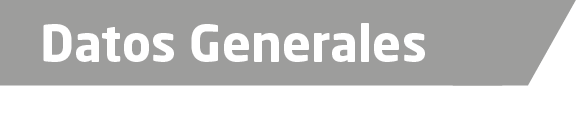 Nombre María Fernanda Flores QuevedoGrado de Escolaridad Maestría en Administración y Procuración de Justicia en el Sistema Penal AcusatorioCédula Profesional (Licenciatura) 8689495Cédula profesional (Maestría) En trámiteTeléfono de Oficina 2299351459Correo Electrónico mffq1789@gmail.comDatos GeneralesFormación Académica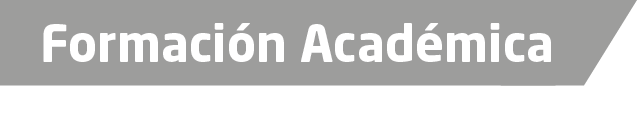 2008-2013Universidad Autónoma de Nuevo León Licenciatura en Derecho con acentuación en Derecho Corporativo.2014-2016Maestría en Derecho Administración y Procuración de Justicia en el Sistema Penal Acusatorio en la Escuela Universidad del Valle de México, Ubicada en la Ciudad de Veracruz, Veracruz.Trayectoria Profesional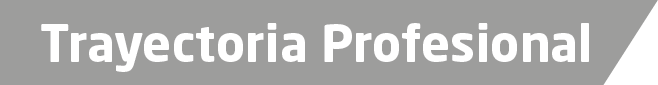 2010 - 2012Procuraduría Federal de Protección al Ambiente Delegación Nuevo León2012-2014Despacho Jurídico Saucedo y Asociadosen Monterrey Nuevo León.2014 a la fecha Fiscalía General del Estado de Veracruz. de Conocimiento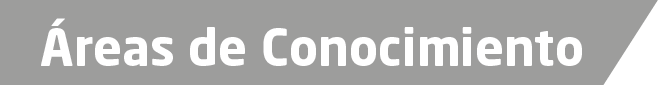 Derecho CorporativoDerecho AdministrativoDerecho CivilDerecho Penal